 Monniken Schiermonnikoog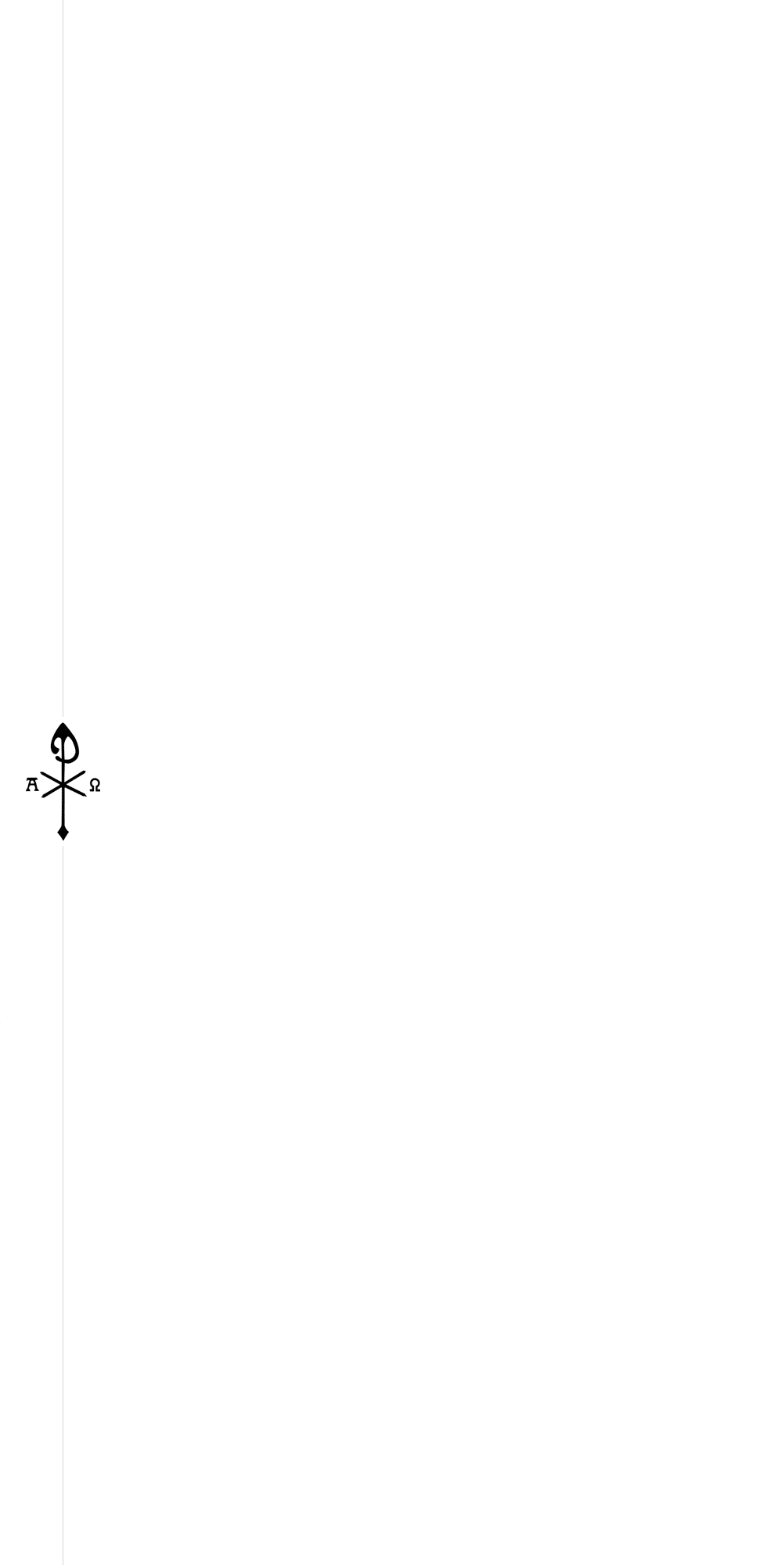 Weekrooster Liturgie10 – 16 december 2017Week II Advent (B)Getijdenboek Advent week II, pg. 23 ev.Psalmen week 2Zondag 10 decemberZondag 10 decemberZondag 10 decemberAdvent II Advent II Advent II  4.15 7.15 8.00 9.45 14.20 17.30Heer open…G  57 (1-3)EUCHARISTIEG  54 (1.2.5)G  54(1.4.5)G 52P    45 + stilteP  51B  25g-II (2+8)P  119 (1)P  120P  110P 72 (L) +stilteP  19 (L)Kyrie  P  119 (2)P  121P  116 (L)P  76 + stilteP  150geen gloria+ recreatieP  122P  114Lezing+stilteP  151 + Adv I, 25→GradualeP  152 + Adv I, 25Vers voor EvAll       12.15Accl EvangelieCredo G  54(1.3.5)Gebed+SlotantZegen P  119 (3)+antH 46 (1-2)P  119 (4)+ant & doxMaandag 11 decemberMaandag 11 decemberMaandag 11 december 4.15 7.15  9.45 12.15 14.20 17.30Heer open…G  56 (1-3)G  54 (1.2.5)G  54(1.3.5)G 54(1.4.5)G  51 (1-3)P  49 + stilteP  6P  119 (5)P  20P  123P  115P 105(L)+stilteP  36 (L)P  119 (6)P  23P  124P  97 (L)P  101 + stilteP  146P  119 (7)P  125P  1381e Lezing+stilte→GradualeP  152 + Adv I, 27H 46 (1-2)P151+ Adv I, 372e Lezing+stilteGebed+SlotantDinsdag 12 december Dinsdag 12 december Dinsdag 12 december  4.15 7.15 9.45 12.15 14.20Heer open…G  56 (1-3)G  54 (1.2.5)G  54(1.3.5)G 54(1.4.5)P   74+ stilteP  102P  119 (8)P  70P  126EGBERTKAPELP 106(L)+stilteP  42-43 (L)P  119 (9)P  85P  127P  44 + stilteP  100P  119 (10)P  1281e Lezing+stilte→GradualeH 46 (1-2)P  151 + Adv I, 372e Lezing+stilteGebed+SlotantWoensdag 13 december Woensdag 13 december Woensdag 13 december H. LuciaMaagd en martelares. GedachtenisH. LuciaMaagd en martelares. GedachtenisH. LuciaMaagd en martelares. Gedachtenis 4.15 7.15 9.45 12.15 14.20Heer open…G  125 (1-3)G  54 (1.2.5)G  54(1.3.5)G 54(1.4.5)P  58 + stilteP  38P  119 (11)P  50P  11EGBERTKAPELP  89(L)+stilteP  65 (L)P  119 (12)P  12P  60 + stilteP  147P  119 (13)P  141e Lezing+stilte→GradualeH 46 (1-2)P  151 + OT 1982e Lezing+stilteGebed+SlotantDonderdag 14 december Donderdag 14 december Donderdag 14 december H. Johannes van het Kruis Priester en kerkleraar. GedachtenisH. Johannes van het Kruis Priester en kerkleraar. GedachtenisH. Johannes van het Kruis Priester en kerkleraar. Gedachtenis 4.15 7.15 9.45 12.15 14.20Heer open…G  122 (1-3)G  54 (1.2.5)G  54(1.3.5)G 54(1.4.5)P  79 + stilteP  32P  119 (14)P  34P  55EGBERTKAPELP 68(L)+stilteP  63 (L)P  119 (15)P  83 + stilteP  67P  119 (16)1e Lezing+stilte→GradualeH 46 (1-2)P  151 + Adv I, 682e Lezing+stilteGebed+SlotantVrijdag 15 decemberVrijdag 15 decemberVrijdag 15 december 4.15 7.15 9.45 12.15 14.20Heer open…G  56 (1-3)G  54 (1.2.5)G  54(1.3.5)G 54(1.4.5)P  88 + stilteP  130P  119 (17)P  80P  35P 69(L)+stilteP  86 (L)P  119 (18)P  73 + stilteP  148P  119 (19)1e Lezing+stilte→GradualeH 46 (1-2)P  151 + Adv I, 372e Lezing+stilteGebed+SlotantZaterdag 16 decemberZaterdag 16 decemberZaterdag 16 december 4.15 7.15 9.45 12.15 14.20 17.30Heer open…G  56 (1-3)G  54 (1.2.5)G  54(1.3.5)G 54(1.4.5)Vespers IP  77 + stilteP  143P  119 (20)P  24P  153e Zondag AdventP 78(L)+stilteP  108 (L)P  119 (21)P  75P  52G  52P  13 + stilteP  149P  119 (22)P  82P  931e Lezing+stilte→GradualeP  144 (L)H 46 (1-2)P  151 + Adv I, 37P  1112e Lezing+stilteP  152 + Adv I, 56Gebed+Slotant